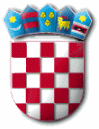 KLASA: 944-01/20-03/1URBROJ:2142-02-02/1-20-8Punat, 26. studenoga 2020. godine   Na temelju članka 5. i 21. Odluke o uvjetima, načinu i postupku raspolaganja nekretninama u vlasništvu Općine Punat ("Službene novine Primorsko – goranske županije" broj 21/16, 27/16, 11/17 i 11/20) općinski načelnik objavljuje NATJEČAJza zamjenu nekretnina u vlasništvu Općine PunatMijenjaju se nekretnine u vlasništvu Općine Punat:½ dijela z.č. 4426, pašnjak površine 428 m2, upisane u zk.ul. 1039 k.o. Punat - od toga 156 m2 čestice ulazi u cestu te je predmet zamjene dio od 58 m2 izvan ceste.Navedene nekretnine mijenjaju se putem natječaja po početnoj cijeni određenoj po ovlaštenom sudskom vještaku građevinske struke koja iznosi 810,75 kn/m².Geodetski situacijski nacrt sastavni je dio ovog natječaja i objaviti će se na službenoj web stranici Općine Punat.Općina Punat za ponuđene nekretnine u zamjenu potražuje nekretnine koje predstavljaju interes Općine, odnosno nekretnine potrebne u svrhu uređenja parkirališnog prostora, osnivanja nove građevinske čestice sukladno lokacijskoj dozvoli ili drugog odgovarajućeg akta kojim se odobrava gradnja, izvodu iz prostornog plana (izgradnja prometnice, formiranja građevne čestice za prodaju i dr.)Vlasnik zamjenske nekretnine može uz nekretninu ponuditi i novčani iznos koji zajedno s procijenjenom vrijednosti zamjenske nekretnine predstavlja njegovu ponudu.Opći uvjeti natječaja:Ponuda mora sadržavati:osnovne podatke o ponuditelju (ime i prezime, prebivalište za fizičke osobe/naziv tvrtke i sjedište pravne osobe, OIB, preslika osobne iskaznice ili neslužbeni izvadak iz obrtnog registra ili presliku obrtnice, i za pravnu osobu neslužbeni izvadak iz sudskog registra),oznaku nekretnine (redni broj za koje nekretnine se natječe, broj katastarske čestice, zk.ul., katastarska općina), broj računa ponuditelja za povrat jamstvenog pologa,dokaz o izvršenoj uplati jamčevine,iznos ponude i dokaz o pravu vlasništva (vlasnički list) neopterećenih nekretnina koje se nude u zamjenu.Pravo sudjelovanja na Natječaju imaju sve pravne i fizičke osobe koje ispunjavaju uvjete za sudjelovanje na Natječaju.Ponuditelji koji se natječu, moraju po svim osnovama imati podmirene dospjele obveze prema Općini Punat do trenutka otvaranja ponuda.Ponuđeni iznos cijene nekretnine ne može biti manji od iznosa navedenog u natječaju.Vrijednost zamjenske nekretnine, ako se utvrdi interes Općine za stjecanjem prava vlasništva na toj nekretnini, utvrđuje se procjenom ovlaštenog vještaka.Vlasnik zamjenske nekretnine može uz nekretninu ponuditi i novčani iznos koji zajedno s procijenjenom vrijednosti zamjenske nekretnine predstavlja njegovu ponudu.Ponuditelji su dužni uplatiti jamstveni polog u visini od 10% od početne (natječajne) cijene u korist Proračuna Općine Punat na račun IBAN HR8724020061836000009 s pozivom na broj  68 7757 – OIB uplatitelja, s naznakom "Polog za sudjelovanje na natječaju za zamjenu nekretnine".Nakon prihvaćanja ponude u nekretninama polog se vraća najpovoljnijem ponuditelju.Ponuditelju koji ne uspije u natječaju uplaćeni polog vratiti će se u roku od 15 (petnaest) dana od dana donošenja odluke o odabiru. Najpovoljniji ponuditelj dužan je u roku od 8 (osam) dana od dana izbora pristupiti sklapanju ugovora o zamjeni.Ukoliko najpovoljniji ponuditelj odustane od ponude, odnosno ne pristupi sklapanju ugovora u roku od 8 (osam) dana od dana izbora najboljeg ponuditelja, uplaćeni polog mu se neće vratiti. Ponuditelj za nekretnine plaća trošak objave natječaja, kao i trošak procjene nekretnine te je dokaz o uplati troškova preduvjet zaključenju ugovora o zamjeni nekretnineTroškove poreza na promet nekretnina, ovjere potpisa i prijenosa vlasništva snosi ponuditelj.Ponude se dostavljaju u zatvorenoj omotnici s naznakom:«Ponuda za zamjenu nekretnina po natječaju – NE OTVARATI»na adresu:OPĆINA PUNATNovi put 251521 PunatPonude se predaju neposredno na urudžbeni zapisnik ili putem pošte preporučenom pošiljkom, a krajnji rok za dostavu ponuda je 8 (osmi) dan od dana objave obavijesti o natječaju u „Novom listu“ do 15,00 sati neovisno o načinu dostave. Obavijest o raspisanom natječaju objavit će se u „Novom listu“ dana 26. studenoga 2020. godine. Ponude koje pristignu nakon 15,00 sati 4. prosinca 2020. godine bez obzira na način dostave smatraju se zakašnjelima.Izbor ponuda obavit će se 7. prosinca 2020. godine u 12:00 sati u prostorijama Općine Punat. Nepotpune ponude i ponude podnesene izvan utvrđenog roka neće se razmatrati.Općina Punat zadržava pravo ne izabrati niti jednu ponudu, odnosno poništiti natječaj u cijelosti u svako doba bez obrazloženja. Konačnu odluku o prodaji nekretnina po ovom natječaju donosi općinski načelnik.  OPĆINSKI NAČELNIK            Marinko ŽicREPUBLIKA   HRVATSKAPRIMORSKO – GORANSKA ŽUPANIJAOPĆINA PUNATOPĆINSKI NAČELNIK